附件2：资本市场金融科技创新社区操作文档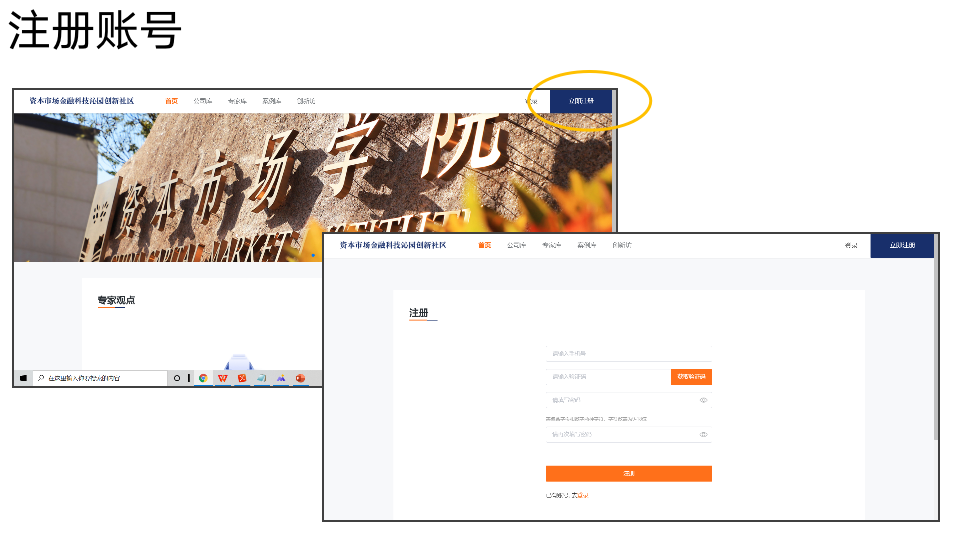 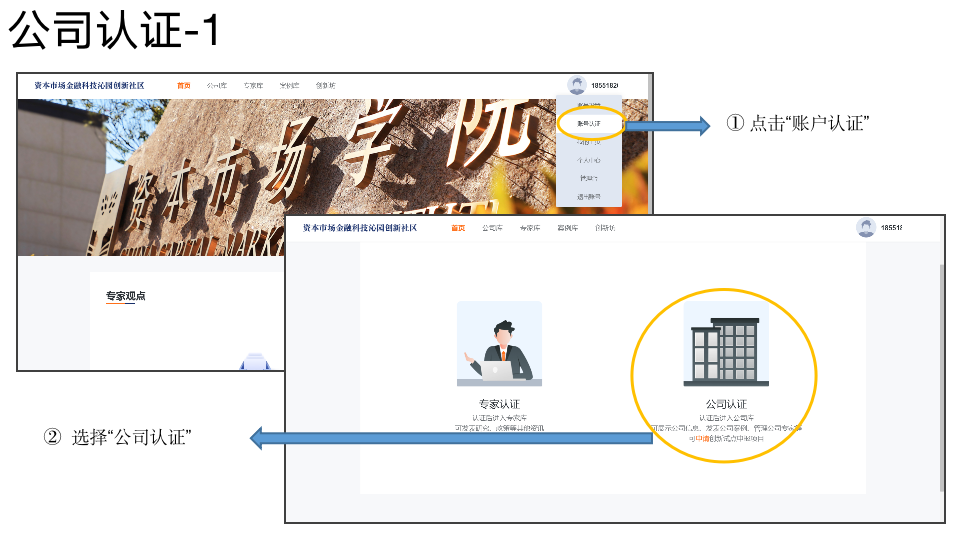 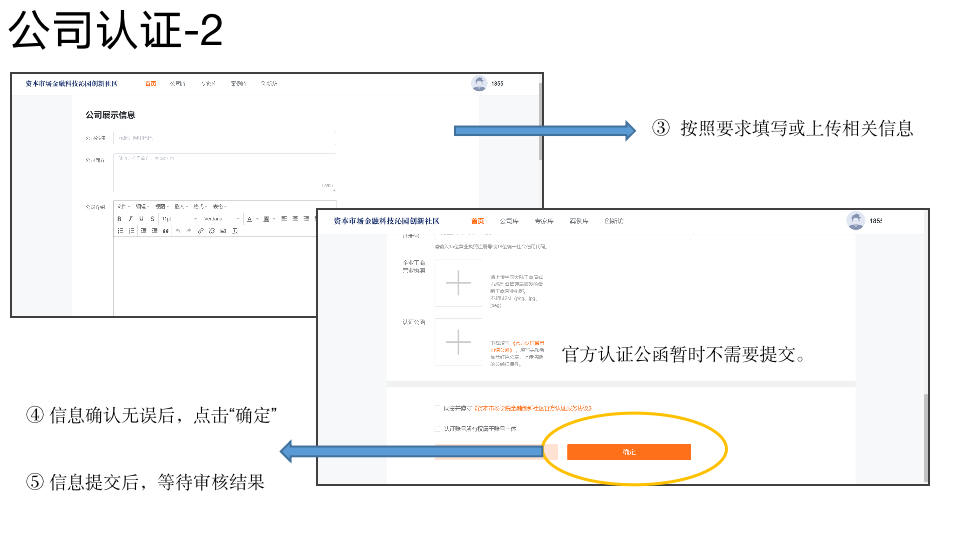 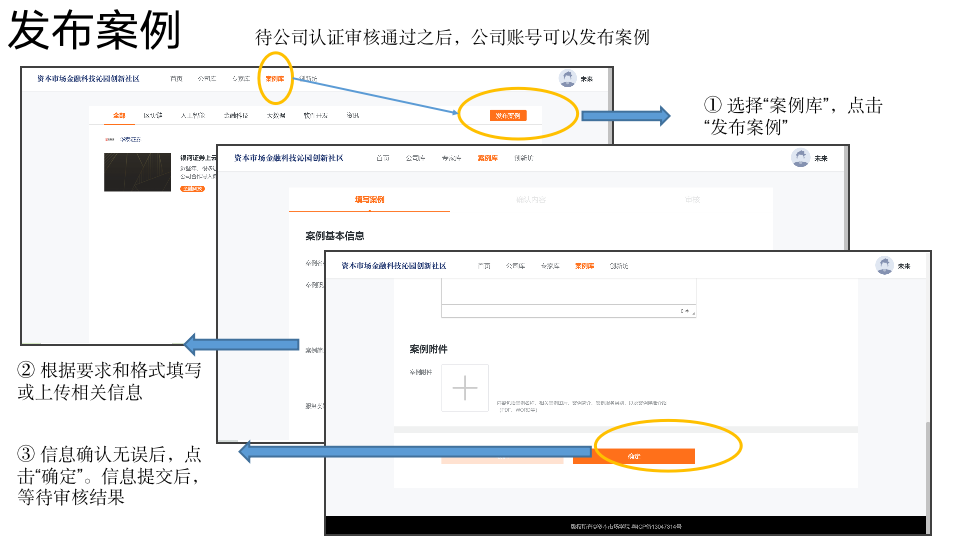 